【苦情解決委員会について】苦情解決に社会性や客観性を確保し、利用者の皆さまと園とのコミュニケーションの活性化を目指して立場に配慮するなど万全を期すために第三者委員として設置、就任頂いております。「保育園にお願いしたい事があるんだけど、なかなか面と向かっては言いにくい」そのような場合には、下記の第三者委員までご連絡ご相談下さい。今後より一層、要望などに的確に応え、よりよい保育園づくりを進めて参りたいと考えております。適切な対応によりその内容を明らかにし公共性を確立、一定ルールに沿った方法で苦情解決を行っていきます。園といたしましては、まずは担任、主任、園長に率直にご相談いただけるような関係作りにつとめて参りたいと思います。どんな小さな事でも気軽に声をお掛けください。園の中でいろいろと問題を感じられるようなことがある時は色々な方法で伝えて頂ける環境を整えております。仕組みは次のとおりです。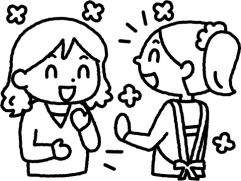 苦情の受付、手順について苦情受付担当者は利用者等から苦情を随時受付けます。尚、第三者委員も直接苦情を受付けることが出来ます。保育園に関する要望などはいずれかの方法で内容をお知らせください。解決の体制【解決の為の園内体制について】保育園に関する要望を解決するため、園長をその責任者とし、主任を受付け担当職員と決めました。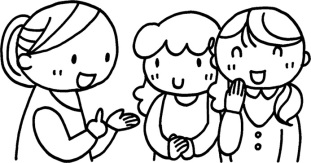 解決責任者　園長　中元敬子受付担当者　主任　白石直子【解決のための第三者委員について】第三者委員として次の二名の方に依頼しました。第三者委員へ直接、要望など申し出られるか、または保育園への申し出に際し立ち合いをお願いする事等ができます。苦情解決第三者委員第三者委員　（司法書士）　宮本　裕司　氏　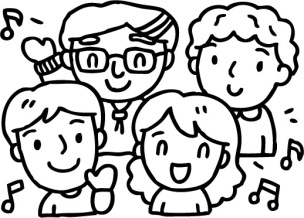 　　　　住所　岩国市周東町下久原589番地6　　　  TEL　0827-84-3918第三者委員　（音楽療法士）仮屋　瑞穂　氏　　　　住所　岩国市平田六丁目56番7-401号　　　TEL　0827-32-1839